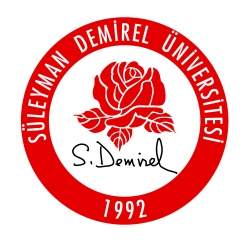 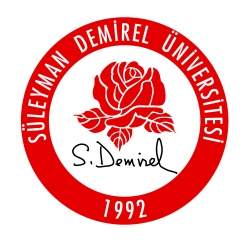 NOT 1: Bu form, ARKALI-ÖNLÜ çıktı alınarak Anabilim Dalı Başkanlığı’na teslim edilmelidir. Anabilim dalı, formu Tez Savunma Jürisi Teklif Formu ve tez çıktıları ile birlikte enstitüye göndermelidir.NOT 2: BU FORM BİLGİSAYAR ORTAMINDA DÜZENLENECEKTİR.I - ÖĞRENCİ BİLGİLERİAd SOYADNumaraAnabilim DalıLisansüstü SeviyeYÜKSEK LİSANS		DOKTORATez AdıII - TEZ BİLGİLERİİNCELENENAYRINTILARDANIŞMANDANIŞMANENSTİTÜENSTİTÜİNCELENENAYRINTILARUygunUygun DeğilUygunUygun Değilİç KapakKarakter boyutu ve açıklamalar arası mesafe uygun mu?Tez ismi büyük harflerle yazılmış mı?Copyright sayfasıTez Yazım Şablonu’na uygun mu?Tez Onay SayfasıTez Yazım Şablonu’na uygun mu?Taahütname sayfasıTez Yazım Şablonu’na uygun mu?İçindekilerBölümleme, alt bölümleme ve numaralandırılması uygun mu? Sayfa numaraları uygun mu?	1. DERECE BAŞLIKLAR TÜMÜ BÜYÜK HARF	2. Derece Başlıklar İlk Harfler Büyük Harf	3. Derece ve sonraki başlıklar sadece ilk harf büyükÖzetAnahtar kelimeler, yıl ve sayfa sayısı tamam mı? 	Not: Sayfa sayısı olarak sadece rakamlı olanlar yazılacaktırTez ismi BÜYÜK HARF’le yazılmış mı?AbstractDanışman ünvanı doğru yazılmış mı?Anahtar kelimeler, yıl ve sayfa sayısı tamam mı? İngilizce yazılışlar uygun mu? (BÜYÜK İ HARFİ VAR MI?)İngilizce bölüm ismi doğru yazılmış mı? TeşekkürTez proje kapsamında gerçekleştirilmiş ise, projenin adı ve numarası verilerek ilgili kuruluşun adı belirtilmiş mi?Şekiller Dizini ve Çizelgeler DiziniŞekiller ve çizelgelerin numaralandırılması uygun mu?	Not: Şekiller ve çizelgeler dizinlerinde kaynak gösterilmez.Simgeler DiziniSimgeler harf sırasına göre yazılmış mı? 	Not: Simgeler, koyu yazılmaz.Yunan karakterleri varsa en sona yazılmış mı?Tez BiçimiTez ana metni, Giriş, Kaynak Özetleri, Diğer Bölümler, Sonuçlar, Kaynaklar, Ekler ve Özgeçmiş şeklinde sıralı mı?Tezin herhangi bir bölümünde el veya daktilo ile yapılan düzeltmeler silintiler ve kazıntılar var mı?Tezde geçen çizelge, şekiller ve formüller bilgisayar ortamında oluşturulmuş mu?Kenar Boşlukları ve Sayfa DüzeniYazımda her sayfanın sol kenarında 4 (dört) cm, alt, üst ve sağ kenarında ise 2,5 (iki buçuk ) cm boşluk bırakılmış mı?Yazım Özellikleri / Harf BüyüklüğüTüm tezde yazı karakteri aynı mı? 	Not: Sayfa numaraları yazı karakteri dahildir.Tüm tezde yazı boyutu aynı mı? 	Not: Çizelgelerde gerekli hallerde yazı karakteri boyutu    küçültülebilir.Satır Aralıkları İçindekiler, Özet, Abstract, Teşekkür, Şekiller Dizini, Çizelgeler Dizini, Simgeler Dizini, Kaynaklar ve Özgeçmiş 1 satır aralığı mı?Tez ana metin (Giriş, Kaynak Özetleri, Diğer Bölümler, Sonuçlar) 1.5 sattır aralığı mı?	Not: Tüm tezde paragraftan önce ve sonra nk değeri 0 olmalıdır. (Bknz: Tez Yazım Kılavuzu)Paragraf boşluklarıTüm tezde, her paragraftan sonra, 1 paragraf boşluk bırakılmış mı?Her başlıktan sonra boşluk bırakılmış mı?Sayfa Numaraları Tez ön sayfaları (İçindekiler, Özet, Abstract, Teşekkür, Şekiller Dizini, Çizelgeler Dizini) i, ii, iii,…. şeklinde numaralandırılmış mı?Tez ana metni (Giriş kısmından itibaren olan sonraki sayfalar) 1, 2, 3,… şeklinde numaralandırılmış mı?Sayfa numarası karakteri, yazı karakteri ile aynı ve yazı büyüklüğü, normal metin yazı büyüklüğünden 1 punto küçük mü?Kaynakların Metin İçinde VerilişiKaynaklar düzenli ve tez yazım kurallarına uygun bir şekilde gösterilmiş mi?Şekil ve Çizelgelerin YerleştirilmesiResim, grafik, şekil gibi tüm görseller, ŞEKİL olarak isimlendirilmiş mi?Şekil ve çizelgeler ortalı yerleştirilmiş mi? Şekillerdeki tüm yazı karakterleri, metinde kullanılan yazı karakteri ile aynı mı?Tezde yer alan tüm çizelge ve şekillere metin içerisinde atıf yapılmış mı?Şekil ve Çizelgelerin Numaralandırılması ve AçıklamalarıŞekil açıklamaları şeklin altında mı?Çizelge açıklamaları çizelgenin üstünde mi?Şekil ve Çizelge numaralandırması her ana bölüm için ilgili bölüm numarası ile başlıyor mu?Şekil ve çizelge açıklamaları, 1 satıra sığıyorsa ortalı mı?1 satırdan fazla ise iki yana yaslı ve girinti bırakılmış mı?Denklemlerin Gösterimi Denklemler sola yaslı mı?Her denkleme denklem numarası verilmiş mi?Denklem numaraları her ana bölüm için ilgili bölüm numarası ile başlıyor mu?Denklem numaraları sıralı mı?Kaynakların SunumuKaynaklar alfabetik sıraya göre verilmiş mi?İnternet kaynaklarında erişim tarihi belirtilmiş mi?Kaynak gösterimi Tez Yazım Kuralına uygun mu?	Not: Tez yazım kılavuzunda, kaynakça belirtirken, nokta ve virgülden başka iki nokta (:), noktalı virgül (;) gibi noktalama işaretleri yoktur. (Bknz: Tez yazım Şablonu)Eklerin SunumuEklerin gösterimi Tez Yazım Kuralına uygun mu?Varsa tez eklerinde çizelgeler ve şekiller “Çizelge A.1” , “Şekil B.1” biçiminde numaralanmış mı?Özgeçmiş Email adresi var mı?Tez, lisansüstü tez yazım kılavuzuna tümüyle uygun mu?Tez, lisansüstü tez yazım kılavuzuna tümüyle uygun mu?Danışmanı olduğum öğrencimin tezinin Süleyman Demirel Üniversitesi Fen Bilimleri Enstitüsü Lisansüstü Tez Yazım Kılavuzuna uygun olduğunu onaylarım.… /… / 20...Unvan AD SOYADİmzaDanışmanı olduğum öğrencimin tezinin Süleyman Demirel Üniversitesi Fen Bilimleri Enstitüsü Lisansüstü Tez Yazım Kılavuzuna uygun olduğunu onaylarım.… /… / 20...Unvan AD SOYADİmzaDanışmanı olduğum öğrencimin tezinin Süleyman Demirel Üniversitesi Fen Bilimleri Enstitüsü Lisansüstü Tez Yazım Kılavuzuna uygun olduğunu onaylarım.… /… / 20...Unvan AD SOYADİmzaDanışmanı olduğum öğrencimin tezinin Süleyman Demirel Üniversitesi Fen Bilimleri Enstitüsü Lisansüstü Tez Yazım Kılavuzuna uygun olduğunu onaylarım.… /… / 20...Unvan AD SOYADİmzaDanışmanı olduğum öğrencimin tezinin Süleyman Demirel Üniversitesi Fen Bilimleri Enstitüsü Lisansüstü Tez Yazım Kılavuzuna uygun olduğunu onaylarım.… /… / 20...Unvan AD SOYADİmzaDanışmanı olduğum öğrencimin tezinin Süleyman Demirel Üniversitesi Fen Bilimleri Enstitüsü Lisansüstü Tez Yazım Kılavuzuna uygun olduğunu onaylarım.… /… / 20...Unvan AD SOYADİmzaYukarıda bilgileri olan Süleyman Demirel Üniversitesi Fen Bilimleri Enstitüsü ……………………………………… Anabilim Dalı öğrencisi tez savunmasını başarıyla tamamlamıştır. Öğrencinin tezi; Ciltlenebilir			 Düzeltmelerden sonra ciltlenebilir… /... / 20...Onaylayan Ad SOYADİmza Yukarıda bilgileri olan Süleyman Demirel Üniversitesi Fen Bilimleri Enstitüsü ……………………………………… Anabilim Dalı öğrencisi tez savunmasını başarıyla tamamlamıştır. Öğrencinin tezi; Ciltlenebilir			 Düzeltmelerden sonra ciltlenebilir… /... / 20...Onaylayan Ad SOYADİmza Yukarıda bilgileri olan Süleyman Demirel Üniversitesi Fen Bilimleri Enstitüsü ……………………………………… Anabilim Dalı öğrencisi tez savunmasını başarıyla tamamlamıştır. Öğrencinin tezi; Ciltlenebilir			 Düzeltmelerden sonra ciltlenebilir… /... / 20...Onaylayan Ad SOYADİmza Yukarıda bilgileri olan Süleyman Demirel Üniversitesi Fen Bilimleri Enstitüsü ……………………………………… Anabilim Dalı öğrencisi tez savunmasını başarıyla tamamlamıştır. Öğrencinin tezi; Ciltlenebilir			 Düzeltmelerden sonra ciltlenebilir… /... / 20...Onaylayan Ad SOYADİmza Yukarıda bilgileri olan Süleyman Demirel Üniversitesi Fen Bilimleri Enstitüsü ……………………………………… Anabilim Dalı öğrencisi tez savunmasını başarıyla tamamlamıştır. Öğrencinin tezi; Ciltlenebilir			 Düzeltmelerden sonra ciltlenebilir… /... / 20...Onaylayan Ad SOYADİmza Yukarıda bilgileri olan Süleyman Demirel Üniversitesi Fen Bilimleri Enstitüsü ……………………………………… Anabilim Dalı öğrencisi tez savunmasını başarıyla tamamlamıştır. Öğrencinin tezi; Ciltlenebilir			 Düzeltmelerden sonra ciltlenebilir… /... / 20...Onaylayan Ad SOYADİmza Düzeltmelerden sonra ciltlenebilir işaretli tez için tekrar kontrol yapılmıştır. Öğrencinin tezi ciltlenebilirdir.… /… / 20...Onaylayan Ad SOYADİmzaDüzeltmelerden sonra ciltlenebilir işaretli tez için tekrar kontrol yapılmıştır. Öğrencinin tezi ciltlenebilirdir.… /… / 20...Onaylayan Ad SOYADİmzaDüzeltmelerden sonra ciltlenebilir işaretli tez için tekrar kontrol yapılmıştır. Öğrencinin tezi ciltlenebilirdir.… /… / 20...Onaylayan Ad SOYADİmzaDüzeltmelerden sonra ciltlenebilir işaretli tez için tekrar kontrol yapılmıştır. Öğrencinin tezi ciltlenebilirdir.… /… / 20...Onaylayan Ad SOYADİmzaDüzeltmelerden sonra ciltlenebilir işaretli tez için tekrar kontrol yapılmıştır. Öğrencinin tezi ciltlenebilirdir.… /… / 20...Onaylayan Ad SOYADİmzaDüzeltmelerden sonra ciltlenebilir işaretli tez için tekrar kontrol yapılmıştır. Öğrencinin tezi ciltlenebilirdir.… /… / 20...Onaylayan Ad SOYADİmza